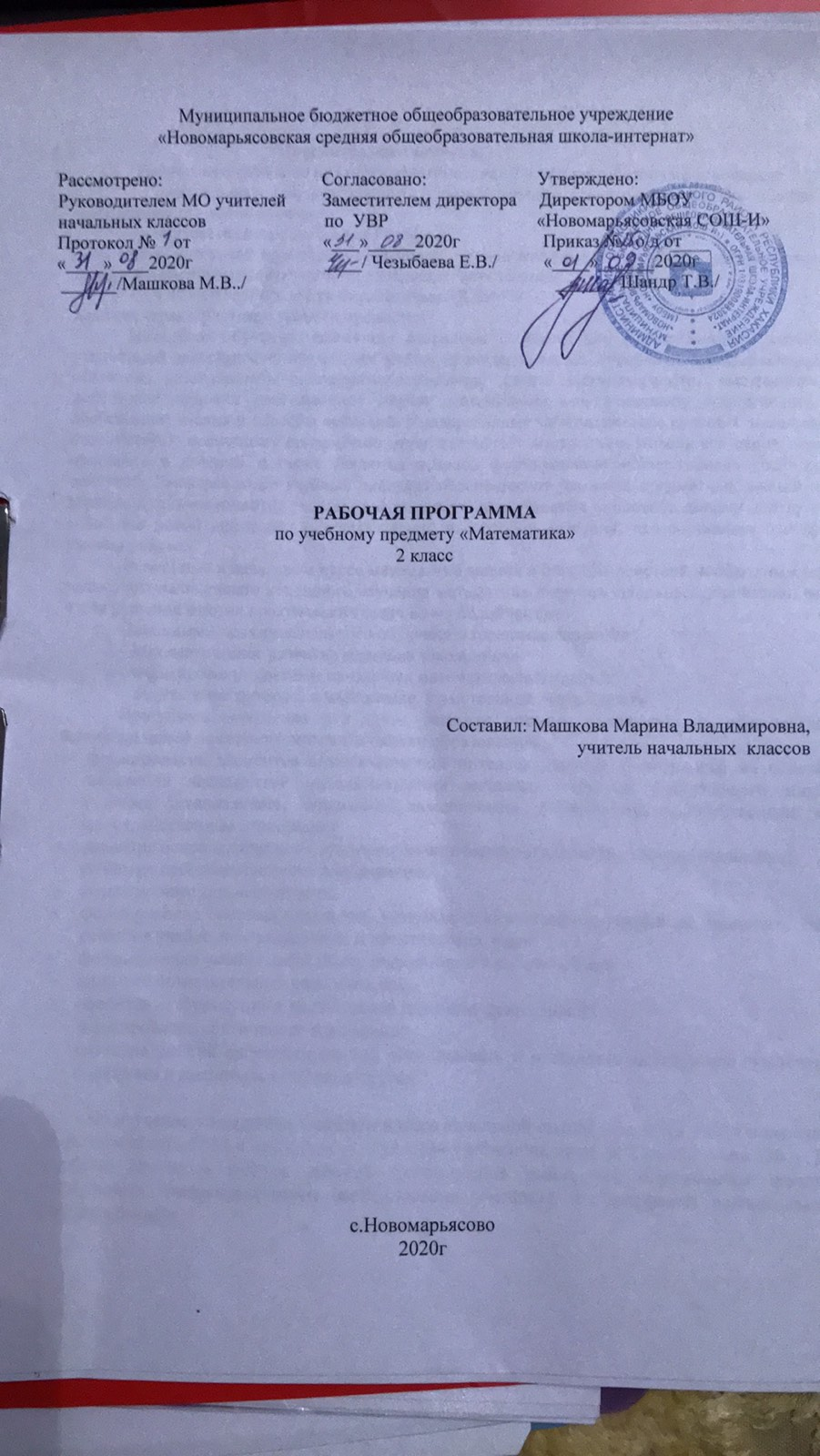 Пояснительная запискаРабочая программа по математике для 2 класса разработана на основании:-федерального государственного образовательного стандарта начального общего образования второго поколения;-на основе авторской программы    М.И. Моро, Ю.М. Колягина, М.А. Байтовой, Г.В. Бельтюковой, СИ. Волковой, СВ. Степановой, приведённой в соответствие с требованиями Федерального компонента государственного стандарта начального образования;-ООП НОО МБОУ «Новомарьясовская СОШ-И»Начальный курс математики - курс интегрированный: в нём объединён арифметический, алгебраический и геометрический материал. При этом основу начального курса составляют представления о натуральном числе и нуле, о четырех арифметических действиях с целыми неотрицательными числами и важнейших их свойствах, а также основанное на этих знаниях осознанное и прочное усвоение приёмов устных и письменных вычислений.Наряду с этим важное место в курсе занимает ознакомление с величинами и их измерением.Курс предполагает также формирование у детей пространственных представлений, ознакомление учащихся с различными геометрическими фигурами и некоторыми их свойствами, с простейшими чертёжными и измерительными приборами.Основными целями начального обучения математике являются:математическое развитие младших школьников;формирование системы начальных математических знаний;воспитание интереса к математике, к умственной деятельности.Программа определяет ряд задач, решение которых направлено на достижение основных целей начального математического образования:формирование элементов самостоятельной интеллектуальной деятельности на основе овладения несложными математическими методами познания окружающего мира (умения устанавливать, описывать, моделировать и объяснять количественные и пространственные отношения);развитие основ логического, знаково-символического и алгоритмического мышления;развитие пространственного воображения;развитие математической речи;формирование системы начальных математических знаний и умений их применять для решения учебно-познавательных и практических задач;формирование умения вести поиск информации и работать с ней;формирование первоначальных представлений о компьютерной грамотности;развитие познавательных способностей;•	воспитание стремления к расширению математических знаний; » формирование критичности мышления;развитие умений аргументировано обосновывать и отстаивать высказанное суждение, оценивать и принимать суждения других.Решение названных задач обеспечит осознание младшими школьниками универсальности математических способов познания мира, усвоение начальных математических знаний, связей математики с окружающей действительностью и с другими школьными предметами, а также личностную заинтересованность в расширении математических знаний. Место учебного предметаНа изучение математики в каждом классе начальной школы отводится по 4 ч в неделю. Курс рассчитан на 540 ч: в 1 классе — 132 ч (33 учебные недели), во 2—4 классах — по 136 ч (34 учебные недели в каждом классе).УМК «Школа России» математика, 1 класс. Учеб. для общеобразоват. учреждений с прил. на электронном носителе. В 2 ч./Моро М.И.,Волкова С.И.,Степанова С.В. 3-изд. – 2020, Просвещение, на 2020 – 2021 учебный год. Отражение специфики класса: Рабочая программа учитывает особенности класса, в котором будет осуществляться учебный процесс. В классе  15 учащихся, 11 девочек, 4 мальчика. По итогам пройденного курса по математике за 1 класс, 30% учащихся имеют высокий темп чтения,50 % средний и 20% низкий темп. Уровень подготовки учащихся по итогам пройденного курса литературного чтения за 1 класс свидетельствует о следующих проблемных моментах, требующих корректировки во 2 классе:- развитие коммуникативных компетенций;- формирование навыка правильного осознанного чтения;- развитие логического мышления;- формирование умения решать задачи;- выработка произвольного внимания.	Возможные риски:  Темы, попадающие на актированные дни и праздничные, планируется изучать за счёт объединения более лёгких тем или за счёт резервных уроков. В случае болезни учителя, курсовой переподготовки, поездках на семинары, больничного листа, уроки согласно программы, будет проводить другой учитель соответствующего профиля. В случае карантина, актированных дней возможно внесение изменений в график годового календарного учебного года по продлению учебного года, либо перенос каникулярных периодов в другое время.Планируемые результаты :Личностными результатами изучения предметно-методического курса «Математика» во 2-м классе является формирование следующих умений: Самостоятельно определять и высказывать самые простые, общие для всех людей правила поведения при совместной работе и сотрудничестве (этические нормы).В предложенных педагогом ситуациях общения и сотрудничества, опираясь на общие для всех простые правила поведения, самостоятельно  делать выбор, какой поступок совершить.Метапредметными результатами изучения курса «Математика» во 2-м классе являются формирование следующих универсальных учебных действий. Регулятивные УУД:Определять цель деятельности на уроке с помощью учителя и самостоятельно. Учиться совместно с учителем обнаруживать и формулировать учебную проблему совместно с учителем Учиться планировать учебную деятельность на уроке. Высказывать свою версию, пытаться предлагать способ её проверки Работая по предложенному плану, использовать необходимые средства (учебник, простейшие приборы и инструменты).Определять успешность выполнения своего задания в диалоге с учителем.Познавательные УУД:Ориентироваться в своей системе знаний: понимать, что нужна  дополнительная информация (знания) для решения учебной  задачи в один шаг.Делать предварительный отбор источников информации для  решения учебной задачи. Добывать новые знания: находить необходимую информацию как в учебнике, так и в предложенных учителем  словарях и энциклопедиях Добывать новые знания: извлекать информацию, представленную в разных формах (текст, таблица, схема, иллюстрация и др.).Перерабатывать полученную информацию: наблюдать и делать  самостоятельные  выводы.Коммуникативные УУД:Донести свою позицию до других: оформлять свою мысль в устной и письменной речи (на уровне одного предложения или небольшого текста).Слушать и понимать речь других.Вступать в беседу на уроке и в жизни. Совместно договариваться о  правилах общения и поведения в школе и следовать им.Предметными результатами изучения курса «Математика» во 2-м классе являются формирование следующих уменийУчащиеся должны уметь:использовать при выполнении заданий названия и последовательность чисел от 1 до 100; использовать при вычислениях на уровне навыка знание табличных случаев сложения однозначных чисел и  соответствующих им случаев вычитания в пределах 20;использовать при выполнении арифметических действий названия и обозначения операций умножения и деления;осознанно следовать алгоритму выполнения действий в выражениях со скобками и без них;использовать в речи названия единиц измерения длины, объёма: метр, дециметр, сантиметр, килограмм;читать, записывать и сравнивать числа в пределах 100;осознанно следовать  алгоритмам устного и письменного сложения и вычитания чисел в пределах 100;решать задачи в 1-2 действия на сложение и вычитание и простые задачи:а) раскрывающие смысл действий сложения, вычитания, умножения и деления;б) использующие понятия «увеличить в (на)...», «уменьшить в (на)...»;в) на разностное и кратное сравнение;измерять длину данного отрезка, чертить отрезок данной длины;узнавать и называть плоские углы: прямой, тупой и острый;узнавать и называть плоские геометрические фигуры: треугольник, четырёхугольник, пятиугольник, шестиугольник, многоугольник; выделять из множества четырёхугольников прямоугольники, из множества прямоугольников – квадраты;находить периметр многоугольника (треугольника, четырёхугольника).Календарно-тематическое планирование по предмету математика 2 класс№ п/пТемаДатаДата№ п/пТемаПо плануПо факту1Новая счётная единица–десяток.2.092Счёт десятками. Образование и название чисел, их десятичный состав.3093Однозначные и двузначные числа.4.095Порядок следования чисел при счёте. Сравнение чисел.7.096Единицы длины: сантиметр, дециметр, миллиметр, метр. Соотношение между ними.9.097Единицы длины: сантиметр, дециметр, миллиметр, метр. Соотношение между ними.10.098Длина ломаной.11.099Периметр многоугольника.14.0910Единицы времени: час, минута. Соотношение между ними16.0911Единицы времени: час, минута. Соотношение между ними. Определение времени по часам с точностью до минуты17.0912Монеты (набор и размен).18.0913Задачи на нахождение неизвестного слагаемого.21.0914Задачи на нахождение неизвестного уменьшаемого.23.0915Задачи на нахождение неизвестного вычитаемого.24.0916Контрольная работа по теме «Числа от 1 до 100. Нумерация»25.0917Работа над ошибками.Решение выражений и задач.28.0918Устные приемы сложения и вычитания в пределах 100.Обратные задачи.30.0919Устные приемы сложения и вычитания в пределах 100.Обратные задачи.1.1020Устные приемы сложения и вычитания в пределах 100.2.1021Устные приемы сложения и вычитания в пределах 100.5.1022Устные приемы сложения и вычитания в пределах 100.7.1023Устные приемы сложения и вычитания в пределах 100.8.1024Устные приемы сложения и вычитания в пределах 100.9.1025-26Числовое выражение и его значение.Числовое выражение и его значение.12.1014.1027Числовое выражение и его значение.15.1028Числовое выражение и его значение.16.1029Порядок действий в выражениях, содержащих два действия(со скобками).19.1030Порядок действий в выражениях, содержащих два действия (со скобками и без них).21.1031Контрольная работа за I четверть по теме: «Устные приемы сложения и вычитания в пределах 100».22.1032Работа над ошибками.Порядок действий в выражениях, содержащих два действия (со скобками и без них).23.1033Сочетательное свойство сложения.26.1034Использование переместительного и сочетательного свойств  сложения для рационализации вычислений.28.1029.1035-36Использование переместительного и сочетательного свойств сложения для рационализации вычислений. 30.1037Решение задач в 1-2 действия на сложение и вычитание.9.1138-39Решение задач в 1-2 действия на сложение и вычитание.11.1112.1140Решение задач в 1-2 действия на сложение и вычитание.13.1141Решение задач в 1-2 действия на сложение и вычитание.16.1142Взаимосвязь между компонентами и результатом сложения.Устные и письменные приемы сложения и вычитания в пределах 100.18.1143-44-45Устные и письменные приемы  вычитания в пределах 100.19.1120.1123.1146Устные и письменные приемы сложения и вычитания в пределах 100.25.1147Устные и письменные приемы сложения и вычитания в пределах 100.26.1148Устные и письменные приемы сложения и вычитания в пределах 100.27.1149-50Устные и письменные приемы сложения и вычитания в пределах 100.30.112.1251Решение задач в 1-2 действия на сложение и вычитание.3.1252Контрольная работа по теме: «Устные приемы сложения и вычитания в пределах 100. Решение задач».4.1253Работа над ошибками.Решение задач в 1-2 действия на сложение и вычитание.7.1254Устные приемы сложения и вычитания в пределах 100.9.1255-56Устные приемы сложения и вычитания в пределах 100.10.1211.1257-58Устные приемы сложения и вычитания в пределах 100.14.1216.1259Устные приемы сложения и вычитания в пределах 100.17.1260Устные приемы сложения и вычитания в пределах 100.18.1261Устные приемы сложения и вычитания в пределах 100.21.1262Выражения с одной переменной вида а+28, 43-b23.1263-64Контрольная работа за II четверть по теме «Устные приёмы сложения и вычитания в пределах 100».Работа над ошибками. Проверка сложения24.1211.0165Угол. Виды углов13.0166Закрепление изученного14.0167Письменный приём сложения вида 37+48.15.0168Письменный приём сложения вида 37+53.18.0169-70Прямоугольник.20.0121.0171Письменный приём сложения вида 87+13.22.0172Повторение письменных приёмов сложения и вычитания.25.0173Вычисления вида 32+8, 40-8.27.0174Письменный приём вычитания вида 50-24.28.0175Странички для любознательных Закрепление приёмов вычитания и сложения.29.0176Что узнали. Чему научились.1.0277Что узнали. Чему научились.3.0278Контрольная работа №5   по теме «Письменные приёмы сложения и вычитания».4.0279Анализ контрольной работы    Странички для любознательных5.0280Письменный приём вычитания вида   52-24.8.0281-82Повторение письменных приёмов сложения и вычитания.10.0211.0283-84Свойство противоположных сторон прямоугольника.12.0215.0285-8687Квадрат.17.0218.0288Закрепление пройденного материала.19.0289Что узнали. Чему научились22.0290Контрольная работа №6по теме «Сложение и вычитание чисел от 1 до 100».24.0291Анализ контрольной работы25.0292-9394Конкретный смысл действия умножения.26.021.033.0395Задачи на умножение4.0396Периметр   прямоугольника.5.0397Умножение на 1 и на 0.10.0398- 99Название компонентов и результата   умножения.11.0312.03100Закрепление изученного материала.  Решение задач15.03101Переместительное свойство    умножения.17.03102Переместительное свойство     умножения.18.03103-104Конкретный смысл деления.19.0329.03105Конкретный смысл деления.31.03106Конкретный смысл деления.   Закрепление изученного1.04107Названия компонентов деления.2.04108Что узнали. Чему научились.5.04109Контрольная работа №77.04110Умножение и деление. Закрепление8.04111Взаимосвязь между компонентами умножения.9.04112Приём деления, основанный на связи между компонентами и результатом умножения12.04113Приёмы умножения и деления на 10.14.04114Задачи с величинами: цена, количество, стоимость.15.04115Задачи на нахождение неизвестного третьего слагаемого.16.04116Закрепление изученного. Решение задач19.04117Контрольная работа №8     по теме «Умножение и деление».21.04118-119Умножение числа 2. Умножение на 2.22.0423.04120Приёмы умножения числа 2.26.04121-122Деление на 2.28.0429.04123Закрепление таблицы умножения и деления на 2.30.04124Странички для любознательных3.05125Что узнали. Чему научились5.05126127Умножение числа 3.Умножение на 3.6.057.05128129Деление на 3.10.0512.05130Закрепление изученного13.05131Странички для любознательных14.05132Что узнали. Чему научились17.05133Контрольная работа №9     Итоговая19.05134-136Что узнали, чему научились во 2 классе20.05- 31.05